Producent gwarantuje jakość wyrobu, lecz nie ma wpływu na sposób jego zastosowania. Podstawą zamieszczonych tu informacji jest wiedza producenta, wynikająca z długoletnich obserwacji praktycznych zastosowań. Nie mogą one jednak zastąpić fachowego przygotowania wykonawcy i nie zwalniają go ze stosowania się do zasad sztuki budowlanej i przepisów BHP, stąd nie stanowią podstawy do rozstrzygania sporów na drodze sądowej. W przypadku pytań lub wątpliwości prosimy o kontakt z producentem.TESORO MINERALTM-400tynk mineralny do natryskuTESORO MINERALTM-400tynk mineralny do natryskuTESORO MINERALTM-400tynk mineralny do natrysku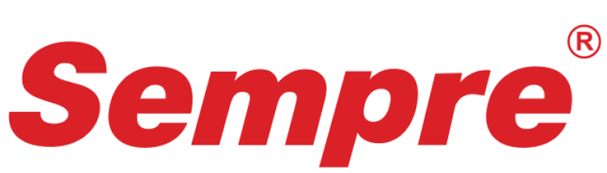 TESORO MINERALTM-400tynk mineralny do natryskuTESORO MINERALTM-400tynk mineralny do natryskuTESORO MINERALTM-400tynk mineralny do natryskuWŁAŚCIWOŚCIWŁAŚCIWOŚCIWŁAŚCIWOŚCIWŁAŚCIWOŚCITESORO MINERALTM-400tynk mineralny do natryskuTESORO MINERALTM-400tynk mineralny do natryskuTESORO MINERALTM-400tynk mineralny do natryskułatwe nanoszenie przez natryskdobrze przepuszcza parę wodną duża odporność na działanie czynników atmosferycznych doskonała przyczepność do podłoża mineralnegołatwe nanoszenie przez natryskdobrze przepuszcza parę wodną duża odporność na działanie czynników atmosferycznych doskonała przyczepność do podłoża mineralnegołatwe nanoszenie przez natryskdobrze przepuszcza parę wodną duża odporność na działanie czynników atmosferycznych doskonała przyczepność do podłoża mineralnegołatwe nanoszenie przez natryskdobrze przepuszcza parę wodną duża odporność na działanie czynników atmosferycznych doskonała przyczepność do podłoża mineralnego  ZASTOSOWANIE  ZASTOSOWANIE  ZASTOSOWANIEMineralna zaprawa tynkarska do wykonywania wypraw dekoracyjno-ochronnych na zewnątrz budynków na typowych podłożach budowlanych. Zawiera w swoim składzie polimer, przez co zwiększona jest elastyczność, adhezja do podłoża, hydrofobowość zaprawy. Do nakładania przez natrysk. Dostępny w kolorze białym. Gotową wyprawę można pomalować dowolną farbą elewacyjną z asortymentu firmy SEMPRE, dostępną w gamie kolorystycznej IMPRESSIO i MASSIMO lub barwioną według dostarczonego wzoru. Mineralna zaprawa tynkarska do wykonywania wypraw dekoracyjno-ochronnych na zewnątrz budynków na typowych podłożach budowlanych. Zawiera w swoim składzie polimer, przez co zwiększona jest elastyczność, adhezja do podłoża, hydrofobowość zaprawy. Do nakładania przez natrysk. Dostępny w kolorze białym. Gotową wyprawę można pomalować dowolną farbą elewacyjną z asortymentu firmy SEMPRE, dostępną w gamie kolorystycznej IMPRESSIO i MASSIMO lub barwioną według dostarczonego wzoru. Mineralna zaprawa tynkarska do wykonywania wypraw dekoracyjno-ochronnych na zewnątrz budynków na typowych podłożach budowlanych. Zawiera w swoim składzie polimer, przez co zwiększona jest elastyczność, adhezja do podłoża, hydrofobowość zaprawy. Do nakładania przez natrysk. Dostępny w kolorze białym. Gotową wyprawę można pomalować dowolną farbą elewacyjną z asortymentu firmy SEMPRE, dostępną w gamie kolorystycznej IMPRESSIO i MASSIMO lub barwioną według dostarczonego wzoru. Mineralna zaprawa tynkarska do wykonywania wypraw dekoracyjno-ochronnych na zewnątrz budynków na typowych podłożach budowlanych. Zawiera w swoim składzie polimer, przez co zwiększona jest elastyczność, adhezja do podłoża, hydrofobowość zaprawy. Do nakładania przez natrysk. Dostępny w kolorze białym. Gotową wyprawę można pomalować dowolną farbą elewacyjną z asortymentu firmy SEMPRE, dostępną w gamie kolorystycznej IMPRESSIO i MASSIMO lub barwioną według dostarczonego wzoru. Mineralna zaprawa tynkarska do wykonywania wypraw dekoracyjno-ochronnych na zewnątrz budynków na typowych podłożach budowlanych. Zawiera w swoim składzie polimer, przez co zwiększona jest elastyczność, adhezja do podłoża, hydrofobowość zaprawy. Do nakładania przez natrysk. Dostępny w kolorze białym. Gotową wyprawę można pomalować dowolną farbą elewacyjną z asortymentu firmy SEMPRE, dostępną w gamie kolorystycznej IMPRESSIO i MASSIMO lub barwioną według dostarczonego wzoru. Mineralna zaprawa tynkarska do wykonywania wypraw dekoracyjno-ochronnych na zewnątrz budynków na typowych podłożach budowlanych. Zawiera w swoim składzie polimer, przez co zwiększona jest elastyczność, adhezja do podłoża, hydrofobowość zaprawy. Do nakładania przez natrysk. Dostępny w kolorze białym. Gotową wyprawę można pomalować dowolną farbą elewacyjną z asortymentu firmy SEMPRE, dostępną w gamie kolorystycznej IMPRESSIO i MASSIMO lub barwioną według dostarczonego wzoru.   DANE TECHNICZNE  DANE TECHNICZNE  DANE TECHNICZNEGrupa produktówCienkowarstwowe masy tynkarskieCienkowarstwowe masy tynkarskieCienkowarstwowe masy tynkarskieCienkowarstwowe masy tynkarskieCienkowarstwowe masy tynkarskieCienkowarstwowe masy tynkarskiePodstawowe składnikiCement, wapno, wypełniacze mineralne, dodatki uszlachetniająceCement, wapno, wypełniacze mineralne, dodatki uszlachetniająceCement, wapno, wypełniacze mineralne, dodatki uszlachetniająceCement, wapno, wypełniacze mineralne, dodatki uszlachetniająceCement, wapno, wypełniacze mineralne, dodatki uszlachetniająceCement, wapno, wypełniacze mineralne, dodatki uszlachetniająceBarwaBiała, szaraBiała, szaraBiała, szaraBiała, szaraBiała, szaraBiała, szaraPowłokaStrukturalnaStrukturalnaStrukturalnaStrukturalnaStrukturalnaStrukturalnaParametryParametrNormaNormaWartośćJednostkaZakres wytrzymałości na ściskanie po 28 dniach przechowywaniaEN 998-1:2016, [IDT]EN 998-1:2016, [IDT]CS II1,5 – 5,0N/mm2Absorpcja wody spowodowana podciąganiem kapilarnymEN 998-1:2016, [IDT]EN 998-1:2016, [IDT]WC 1(C ≤ 0,40)kg/m2·min0,5Przepuszczalność pary wodnej po wymaganych cyklach sezonowaniaEN 998-1:2016, [IDT]EN 998-1:2016, [IDT]≤ 1 po 48 hml/cm2Współczynnik przepuszczalności pary wodnejEN 998-1:2016, [IDT]EN 998-1:2016, [IDT]μ < 30 ----Przyczepność po wymaganych cyklach sezonowania i symbol pęknięciaEN 998-1:2016, [IDT]EN 998-1:2016, [IDT]0,3; FP:BN/mm2Współczynnik przewodzenia ciepła  EN 1745:2012 , [IDT]EN 1745:2012 , [IDT]≤ 0,47 (dla P=50%)≤ 0,54 (dla P=90%)W/(m*K)Reakcja na ogieńEN 13501-1: 2018, [IDT]EN 13501-1: 2018, [IDT]Klasa A1 ---ZużycieStrukturaWielkość ziarna [mm]Wielkość ziarna [mm]Średnie zużycie*JednostkaPełna („baranek”)  1,51,52,0kg/m2Pełna („baranek”)  2,02,02,5kg/m2Podane parametry są wartościami średnimi wyników uzyskanych podczas badań. Z uwagi na stosowanie surowców naturalnych rzeczywiste wartości mogą nieznacznie odbiegać od podanych w tabeli.*  Zużycie zależne jest od podłoża i techniki nanoszenia. Podana wartość jest orientacyjna.Podane parametry są wartościami średnimi wyników uzyskanych podczas badań. Z uwagi na stosowanie surowców naturalnych rzeczywiste wartości mogą nieznacznie odbiegać od podanych w tabeli.*  Zużycie zależne jest od podłoża i techniki nanoszenia. Podana wartość jest orientacyjna.Podane parametry są wartościami średnimi wyników uzyskanych podczas badań. Z uwagi na stosowanie surowców naturalnych rzeczywiste wartości mogą nieznacznie odbiegać od podanych w tabeli.*  Zużycie zależne jest od podłoża i techniki nanoszenia. Podana wartość jest orientacyjna.Podane parametry są wartościami średnimi wyników uzyskanych podczas badań. Z uwagi na stosowanie surowców naturalnych rzeczywiste wartości mogą nieznacznie odbiegać od podanych w tabeli.*  Zużycie zależne jest od podłoża i techniki nanoszenia. Podana wartość jest orientacyjna.Podane parametry są wartościami średnimi wyników uzyskanych podczas badań. Z uwagi na stosowanie surowców naturalnych rzeczywiste wartości mogą nieznacznie odbiegać od podanych w tabeli.*  Zużycie zależne jest od podłoża i techniki nanoszenia. Podana wartość jest orientacyjna.  SPOSÓB UŻYCIA  SPOSÓB UŻYCIAPodłożePodłoże powinno być nośne oraz oczyszczone z kurzu, brudu i tłuszczu. Stare tynki i powłoki należy usunąć. Zniszczone spoiny skuć na głębokość 2 cm. Miejsca będące siedliskiem mchów 
i glonów oczyścić szczotkami stalowymi, a następnie zdezynfekować środkiem do usuwania glonów i grzybów  ALGHESIL. Podłoże powinno być nośne oraz oczyszczone z kurzu, brudu i tłuszczu. Stare tynki i powłoki należy usunąć. Zniszczone spoiny skuć na głębokość 2 cm. Miejsca będące siedliskiem mchów 
i glonów oczyścić szczotkami stalowymi, a następnie zdezynfekować środkiem do usuwania glonów i grzybów  ALGHESIL. GruntowanieNa 24 h przed nałożeniem masy tynkarskiej podłoże należy zagruntować preparatem gruntującym MINERAL GRUNT lub MULTI GRUNT w kolorze białym.Na 24 h przed nałożeniem masy tynkarskiej podłoże należy zagruntować preparatem gruntującym MINERAL GRUNT lub MULTI GRUNT w kolorze białym.Przygotowanie produktuDo 5,5-6 l wody stopniowo wsypywać zawartość opakowania TESORO MINERAL TM-400, mieszając mieszadłem mechanicznym, aż do uzyskania jednorodnej masy bez grudek. Czas przydatności do użycia rozrobionej z wodą zaprawy wynosi ok. 2 h. Stwardniałej zaprawy nie uzdatniać wodą ani nie mieszać ze świeżą zaprawą – powoduje to utratę właściwości użytkowych.Do 5,5-6 l wody stopniowo wsypywać zawartość opakowania TESORO MINERAL TM-400, mieszając mieszadłem mechanicznym, aż do uzyskania jednorodnej masy bez grudek. Czas przydatności do użycia rozrobionej z wodą zaprawy wynosi ok. 2 h. Stwardniałej zaprawy nie uzdatniać wodą ani nie mieszać ze świeżą zaprawą – powoduje to utratę właściwości użytkowych.NanoszenieMasę tynkarską nakładać na podłoże przy pomocy urządzenia natryskowego o ciśnieniu roboczym  2,5÷4 atm. i średnicy dyszy 4-–6 mm. Podczas natrysku zachować odległość do podłoża od 0,5 do 0,6 m. W przypadku systemów ocieplania budynków należy przestrzegać norm zużycia materiału podanego w tabeli. Mniejsze zużycie materiału prowadzić może do powstania tzw. „perforacji”, 
a w konsekwencji do odspajania wyprawy od podłoża. Zaleca się prowadzenie prac w temp. 
od +5°C do +25°C. Nie stosować na powierzchniach nasłonecznionych oraz przy deszczowej pogodzie.Masę tynkarską nakładać na podłoże przy pomocy urządzenia natryskowego o ciśnieniu roboczym  2,5÷4 atm. i średnicy dyszy 4-–6 mm. Podczas natrysku zachować odległość do podłoża od 0,5 do 0,6 m. W przypadku systemów ocieplania budynków należy przestrzegać norm zużycia materiału podanego w tabeli. Mniejsze zużycie materiału prowadzić może do powstania tzw. „perforacji”, 
a w konsekwencji do odspajania wyprawy od podłoża. Zaleca się prowadzenie prac w temp. 
od +5°C do +25°C. Nie stosować na powierzchniach nasłonecznionych oraz przy deszczowej pogodzie.WysychanieW temperaturze 20°C i względnej wilgotności powietrza 55% czas wiązania powłoki wynosi 
ok. 24 h. Niska temperatura i wysoka wilgotność powietrza wydłużają okres wiązania nawet o kilka dni. Malowanie farbami krzemianowymi i polikrzemianowymi dozwolone jest  po 3 dniach od nałożenia tynku, natomiast pozostałymi rodzajami farb – po min. 21 dniach. W temperaturze 20°C i względnej wilgotności powietrza 55% czas wiązania powłoki wynosi 
ok. 24 h. Niska temperatura i wysoka wilgotność powietrza wydłużają okres wiązania nawet o kilka dni. Malowanie farbami krzemianowymi i polikrzemianowymi dozwolone jest  po 3 dniach od nałożenia tynku, natomiast pozostałymi rodzajami farb – po min. 21 dniach. Czyszczenie narzędziWodą natychmiast po użyciu.Wodą natychmiast po użyciu.OPAKOWANIEOPAKOWANIEOPAKOWANIE25 kg25 kg25 kgPRZECHOWYWANIEPRZECHOWYWANIEPRZECHOWYWANIEProdukt przechowywać w fabrycznie zamkniętym opakowaniu, w suchym i chłodnym pomieszczeniu. Okres przydatności do użycia wynosi 12 miesięcy od daty produkcji (patrz: bok opakowania).Produkt przechowywać w fabrycznie zamkniętym opakowaniu, w suchym i chłodnym pomieszczeniu. Okres przydatności do użycia wynosi 12 miesięcy od daty produkcji (patrz: bok opakowania).Produkt przechowywać w fabrycznie zamkniętym opakowaniu, w suchym i chłodnym pomieszczeniu. Okres przydatności do użycia wynosi 12 miesięcy od daty produkcji (patrz: bok opakowania).ATESTY, CERTYFIKATY, OCENY TECHNICZNE, DEKLARACJEATESTY, CERTYFIKATY, OCENY TECHNICZNE, DEKLARACJEATESTY, CERTYFIKATY, OCENY TECHNICZNE, DEKLARACJEDeklaracja Właściwości Użytkowych Nr TM/DWU-400/2021Deklaracja Właściwości Użytkowych Nr TM/DWU-400/2021Deklaracja Właściwości Użytkowych Nr TM/DWU-400/2021BHP/PPOŻBHP/PPOŻBHP/PPOŻWyrób niepalny, Działa drażniąco na skórę. Może powodować reakcję alergiczną. Może powodować podrażnienie dróg oddechowych. Powoduje poważne uszkodzenie oczu. Unikać wdychania pyłu. Stosować rękawice ochronne/ odzież ochronną/ ochronę oczu. W PRZYPADKU DOSTANIA SIĘ DO OCZU: Ostrożnie płukać wodą przez kilka minut. Wyjąć soczewki kontaktowe, jeżeli są i można je łatwo usunąć. W przypadku wystąpienia podrażnienia skóry lub wysypki: Zasięgnąć porady/ zgłosić się pod opiekę lekarzaWyrób niepalny, Działa drażniąco na skórę. Może powodować reakcję alergiczną. Może powodować podrażnienie dróg oddechowych. Powoduje poważne uszkodzenie oczu. Unikać wdychania pyłu. Stosować rękawice ochronne/ odzież ochronną/ ochronę oczu. W PRZYPADKU DOSTANIA SIĘ DO OCZU: Ostrożnie płukać wodą przez kilka minut. Wyjąć soczewki kontaktowe, jeżeli są i można je łatwo usunąć. W przypadku wystąpienia podrażnienia skóry lub wysypki: Zasięgnąć porady/ zgłosić się pod opiekę lekarzaWyrób niepalny, Działa drażniąco na skórę. Może powodować reakcję alergiczną. Może powodować podrażnienie dróg oddechowych. Powoduje poważne uszkodzenie oczu. Unikać wdychania pyłu. Stosować rękawice ochronne/ odzież ochronną/ ochronę oczu. W PRZYPADKU DOSTANIA SIĘ DO OCZU: Ostrożnie płukać wodą przez kilka minut. Wyjąć soczewki kontaktowe, jeżeli są i można je łatwo usunąć. W przypadku wystąpienia podrażnienia skóry lub wysypki: Zasięgnąć porady/ zgłosić się pod opiekę lekarza